Souled Out Honored for Excellence in 11th Annual WeddingWire Couples’ Choice Awards®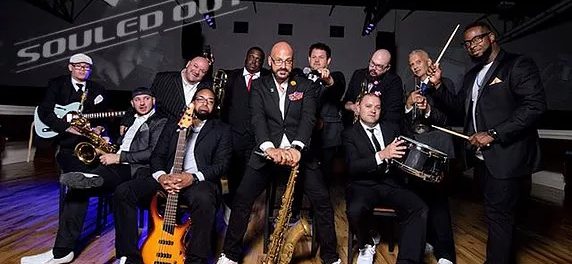 Souled Out is comprised of: Jared Price (vocals), Ryan Lottinger (saxophones), Dave Mouton (saxophones), AJ Gribble (trumpet), Scott Pierce (trumpet), Matt “Spanky” LaRose (trombone), Blake Guidry (keyboards, vocals), Evan Washington (bass), Glenn Zeringue Jr. (guitar), Colin McGibboney (vocals), Lynell Cyprian (vocals), Mac Carter (drums)Lafayette, LA, 2018-Nov-20 — /EPR Network/ — Souled Out today announced its recognition as a winner of the esteemed 2018 WeddingWire Couples’ Choice Award® for wedding bands in Louisiana.WeddingWire Inc., the leading global online marketplace for the wedding and events industry, annually recognizes the top five percent of wedding professionals on WeddingWire who demonstrate excellence in quality, service, responsiveness and professionalism. The top local wedding professionals in more than 20 service categories from venues to florists are awarded the prestigious accolade.Souled Out was recognized as a recipient solely based on reviews from newlyweds and their experiences working with them. Award-winning vendors are distinguished for the quality, quantity, consistency and timeliness of the reviews they have received from their past clients.“This is the tenth year we’ve celebrated our top-rated vendors who have helped millions of couples celebrate one of the most important days of their lives,” said Timothy Chi, CEO, WeddingWire. “This group of dedicated and acclaimed wedding professionals, such as Souled Out, not only make wedding planning simpler for engaged couples, but also serve as a trusted partner in helping to make WeddingWire the go-to place for wedding planning. We congratulate all of this year’s winners on their achievement.”Souled Out is thrilled to be one of the top wedding bands in Louisiana on WeddingWire.com. This is their fourth consecutive year being named to this distinction.For more information about Souled Out, please visit us at https://www.SouledOutLA.comTo learn more about the WeddingWire Couples’ Choice Awards®, please visit www.weddingwire.com/couples-choice-awards.About Souled Out:Souled Out is an eleven piece band hailing from across south Louisiana. Conceived in 2001, Souled Out has been entertaining audiences with its unique brand of interaction and choreography. Souled Out has entertained wedding receptions, corporate events, Mardi Gras krewes and nightclubs in Alabama, Louisiana, Mississippi, Florida, Tennessee and Texas. Souled Out has earned “Best Band” by the Tri-Parish Times on three separate occasions as voted for by their endearing fan base. Souled Out is a four time WeddingWire.com ‘Couples Choice’ Award Winner (2016, 2017, 2018) in addition to being named ‘Top Rated Online’ based on client reviews from various online wedding resources. In 2018, they were named “Best Cover Band” by The Times of Acadiana. As one writer recently pinned, “Souled Out is the band you’ve always wanted to see….but didn’t! When you attend a Souled Out performance, you’re forced to listen with your eyes wide open!”
​
If you’re looking to have a band that brings energy, great music AND performs in such way that it brings people together then Souled Out might be your band. Despite the fact that they’ve performed at well over a thousand weddings since 2001, Souled Out has developed a niche of being the band that not only entertains your guest but becomes the “life of the party”. Each and every reception performance is a very personal and unique experience for all of their clients. The goal at every event that we are honored to be a part of what is the vision that the client had during their planning process. Many clients that utilize Souled Out’s services didn’t want the “typical” band – they wanted much more and they choose Souled Out.About WeddingWire, Inc.
WeddingWire, Inc. is the leading global online marketplace connecting consumers with event and creative professionals. Operating within a $200 billion industry, WeddingWire, Inc. hosts 10 million monthly unique users across its mobile and web platforms. Consumers are able to read over 3 million vendor reviews and search, compare and book from a database of over 400,000 businesses. Globally, it provides these businesses the technology they need to serve their clients through advertising, marketing and business management tools such as websites, payment processing, invoicing and contracts. Founded in 2007, the WeddingWire portfolio of sites serves couples and businesses across 15 countries in North America, Latin America, Europe and Asia, making it the worldwide leader in weddings with brands including Bodas.net, Casamentos.com.br, Matrimonio.com and more. The company employs more than 900 and maintains global headquarters in Chevy Chase, MD and international headquarters in Barcelona, Spain.Other Media Links To Visit:Facebook official pageTWITTERINSTAGRAMYouTube channelContact-Details:BOOKING INFORMATION
David Mouton
Manager/Proprietor
Souled Out Entertainment LLC
985.381.4159
gotgroove@gmail.com
Link to Dave’s BIOPress release distributed via EPR Network (http://express-press-release.net/submit-press-release.php)